    Pozvánka na setkání pracovní skupiny             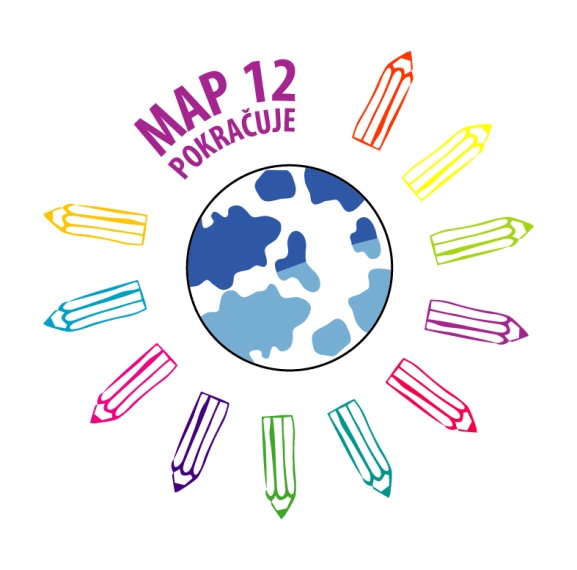 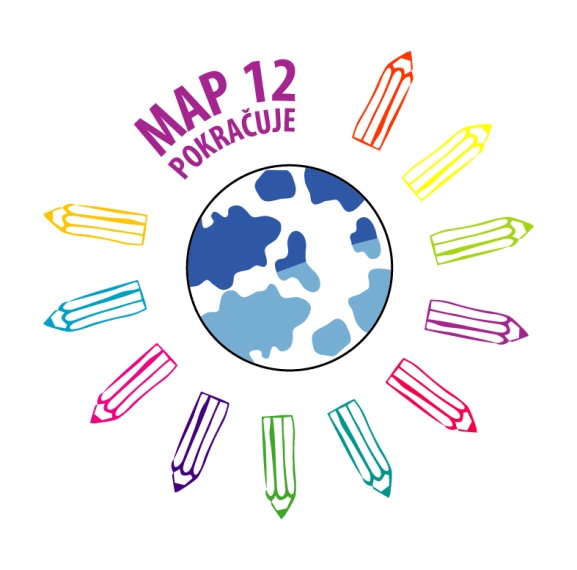 Termín setkání: 28. 11. 2019, 14.00Místo setkání:ZŠ KunraticeTéma setkání: Jak s žáky mluvit o problémech životního prostředí a                                       změnách klimatu